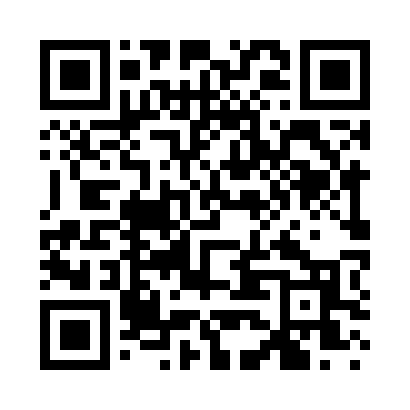 Prayer times for Lower Waterford, Vermont, USAMon 1 Jul 2024 - Wed 31 Jul 2024High Latitude Method: Angle Based RulePrayer Calculation Method: Islamic Society of North AmericaAsar Calculation Method: ShafiPrayer times provided by https://www.salahtimes.comDateDayFajrSunriseDhuhrAsrMaghribIsha1Mon3:155:0812:524:598:3510:282Tue3:165:0812:524:598:3510:273Wed3:175:0912:524:598:3510:264Thu3:185:0912:524:598:3510:265Fri3:195:1012:524:598:3410:256Sat3:205:1112:534:598:3410:247Sun3:215:1212:534:598:3410:248Mon3:225:1212:534:598:3310:239Tue3:245:1312:534:598:3310:2210Wed3:255:1412:534:598:3210:2111Thu3:265:1512:534:598:3210:2012Fri3:275:1512:534:598:3110:1913Sat3:295:1612:544:598:3010:1814Sun3:305:1712:544:598:3010:1615Mon3:325:1812:544:598:2910:1516Tue3:335:1912:544:598:2810:1417Wed3:345:2012:544:598:2710:1318Thu3:365:2112:544:588:2710:1119Fri3:375:2212:544:588:2610:1020Sat3:395:2312:544:588:2510:0921Sun3:405:2412:544:588:2410:0722Mon3:425:2512:544:578:2310:0623Tue3:435:2612:544:578:2210:0424Wed3:455:2712:544:578:2110:0325Thu3:475:2812:544:568:2010:0126Fri3:485:2912:544:568:199:5927Sat3:505:3012:544:568:189:5828Sun3:515:3112:544:558:179:5629Mon3:535:3212:544:558:159:5430Tue3:555:3312:544:558:149:5331Wed3:565:3412:544:548:139:51